Den otcůPracovní list je určen žákům prvního stupně. Cílem pracovního listu je seznámit žáky s vyhledáváním informací pomocí digitálních technologií a zapisování dat do tabulky. Pracovní list obsahuje cvičení, která spojuje téma Den otců. Pomůcky: lepidlo, staré tričko, nůžky. Náramek z trička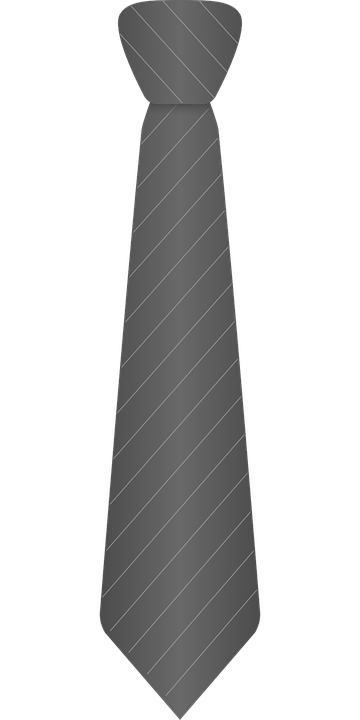 ________________________________________________________Do kravaty zapisujte slova, která vás napadnou, když si vzpomenete na tatínka. Jaký je? Zkuste vyřešit slovní úlohu:Tatínek pracuje jako řidič autobusu, na své trase zastavuje v těchto obcích: Motýlov, Kozlovice, Polomy, Jablůnkov, Trnkov a Žatec. Přijdete na přesnou trasu, kterou tatínek jezdí?Trasa nezačíná v Kozlovicích.Než přijede do Trnkova, projede čtyřmi obcemi.Druhá zastávka jsou Polomy.Do Motýlova jede dříve než do Žatce a do Jablůnkova.Žatec je zastávka hned před Jablůnkovem.Poslední zastávka: _______________________Využijte internetového překladače a přeložte slovo „táta“ do 6 jazyků. Překlad napište na linku. Do rámečku namalujte vlajku státu, v němž se mluví daným jazykem.Vyhledejte v kalendáři.Kdy slaví svátek: Pavel, Tomáš, Zdeněk, Martin, Jakub, Ondřej, Jan, Vojtěch, Václav, Adam.Navrhněte tabulku a zapište jména do tabulky tak, abychom věděli, kdo slaví svátek na jaře, v létě, na podzim a v zimě.Podle videa vyrobte tatínkovi náramek. K odrážkám v bodech napište pracovní postup při výrobě náramku.…………………………………………………………………………………..…………………………………………………………………………………..…………………………………………………………………………………..…………………………………………………………………………………..…………………………………………………………………………………..…………………………………………………………………………………..Co jsem se touto aktivitou naučil/a:………………………………………………………………………………………………………………………………………………………………………………………………………………………………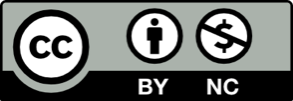 